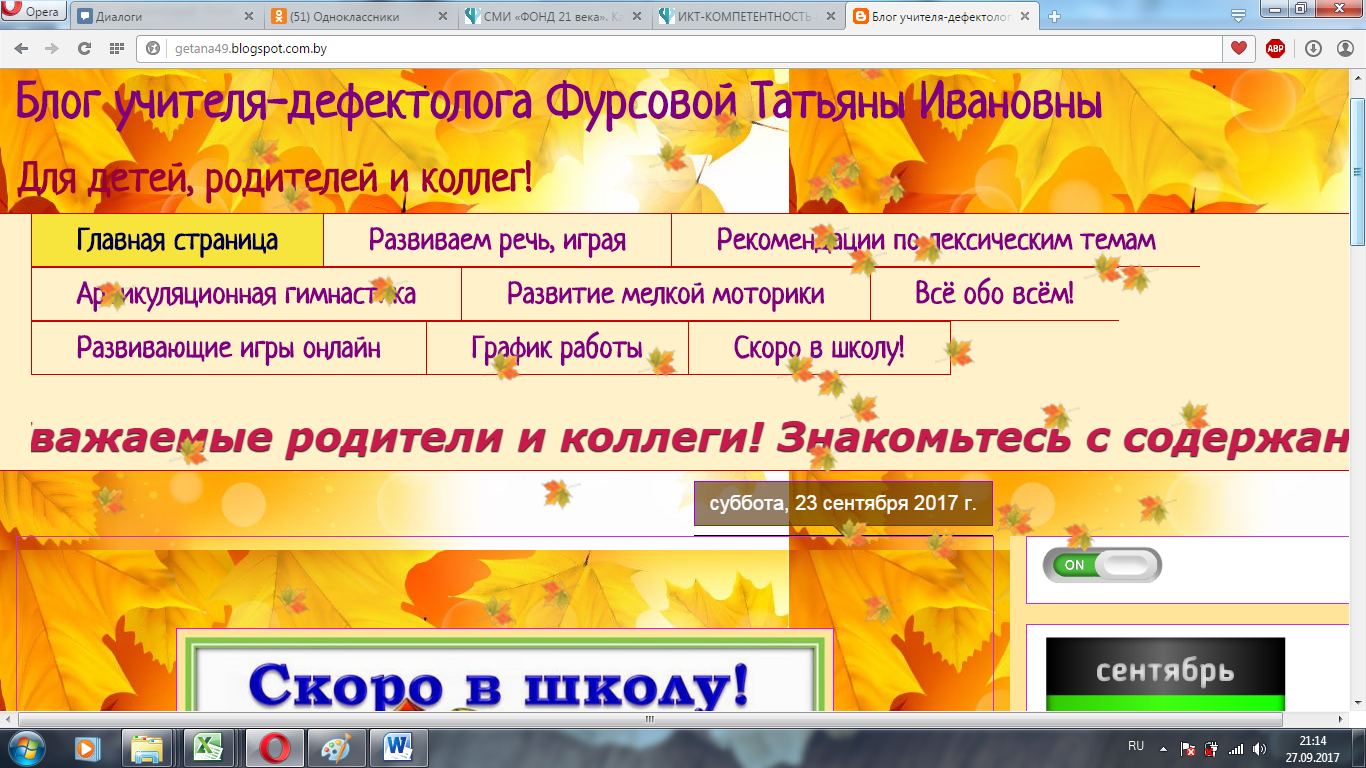 Блог создан в помощь родителям, заинтересованным в развитии своих детей, для учителей-дефектологов и воспитателей дошкольного образования,  а также для  детей дошкольного возраста с тяжелыми нарушениями речи.http://getana49.blogspot.com.by